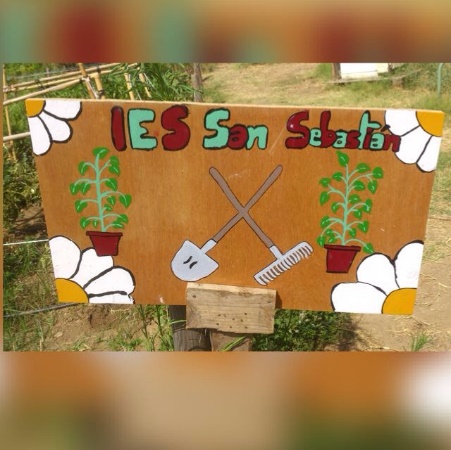 Huelva, 5  de Diciembre de 2019Ecología en acciónIES San SebastiánEn Huelva,  se reúnen los integrantes  del  Proyecto de Formación en Centro de  “Ecología en acción”, siendo los asistentes: Olga López, Generoso Rozas, Rocío Lepe, Joaquín del Campo, Cesáreo Rodríguez, Miguel Ángel Criado,   M. Alfonso Romero, , Juan J. Correa,  Monserrat Medina, Alejandro Ruiz, Mª Teresa González, Manuel Jesús Caro,  Rodrigo Gómez, Alfonso Rodríguez,  Laura Dávila,  José Mª Orrego Vega, Joaquín Donoso Ramón, Miguel Ángel Gálvez  Borrero,  Javier Montes Martínez,  Francisco Ponce Pérez, Salvador Delgado, Enriqueta Ortiz, Emiliano Aguilar, Elena Arraz, Mª Dolores Mojarro,  Elena Carrillo, Dulce Guijas, Ana Mª Gutiérrez, Peña  Carrasco, Domingo Cordón, Carlos J. Ortíz, Ivan Postigo, Laura Montes, Isabel Perez, Lola Dominguez, Antonio Delgado,  Domingo Mora, Isabel Ocaña y Pilar Carmona.Para tratar el siguiente Orden del día:Asesor del CEP. Incorporación de Isabel OcañaActuaciones individuales y horas de dedicación. Ruegos y preguntasCon respecto al primer punto,  se informa  el asesor del CEP es Eva Arias,  y que le tenemos que mandar el Proyecto completo para que nos lo aprueben. Se continúa con el segundo punto para  informar que Isabel Ocaña,  que viene para todo el curso por nuestro compañero de matemáticas que se ha jubilado,  que va a participar en el proyecto. En relación al tercer punto, se indica que hay profesores que todavía no han entregado las horas de dedicación al proyecto y que hay que enviarlas a nuestra asesora del CEP.Con respecto al último punto, no hay ningún ruego ni pregunta.Y sin más asuntos que tratar en esta reunión, se da por finalizada y se comenta que el acta se subirá a la Plataforma Colabora cuando ésta se encuentre operativa. 